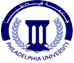                                         جامعة فيلادلفيا                               نموذج بالامتحان الأول لمساق "التربية الوطنية"                          الفصل الدراسي الأول/ العام الجامعي/2014-2015م مدرس المساق:                                موعد الامتحان: الاثنين 8\12\2014           رقم المقعد :    اسم الطالب:...........................الرقم الجامعي: ..................... رقم الشعبة: (        )   الرقم المتسلسل (     )	السؤال الأول :ضع المفهوم المناسب لكل مما يلي :    (4 علامات ) 1.	...............      مبادرة أطقها الملك عبد الله الثاني في 2002م لتحقيق مشروع نهضوي شامل في الأردن ليكون الأردن في الطليعة في جميع المجالات حيث شكلت لجنة وطنية  لهذا الخصوص .2.	..............     لوائح استثنائية تلجأ إليها السلطة التنفيذية في ظروف الطوارئ ،غذ تسمح لها بتعطيل بعض أحكام الدستور حتى تستطيع تلافي بعض الأخطار .3.	...............       قيام جلالة الملك الحسين بن طلال وحكومته بالتخلص من آخر مظهر من مظاهر الوجود البريطاني بطرد الضباط الانجليز والاستغناء عن خدماتهم في الأول من آذار 1956.4.	..............     شعور داخلي  يدفع الإنسان لحب الوطن قولا وفعلا وهو الانتساب الحقيقي المخلص للوطن فكرا وعملا .5.  ......................        تنشئة الفرد بأسلوب منظم على مجموعة من المعارف والمسلكيات والقيم التي تجعله أكثر قدرة على خدمة مجتمعه وتطويره    . السؤال الثاني :ضع دائرة حول  رمز الإجابة الصحيحة :  (5 علامات ) 1. عرف مشروع  الوحدة ما بين  الأردن  وفلسطين  باسم  :أ. الاتحاد الهاشمي           ب. الاتحاد العربي                 ج.  مجلس التعاون العربي              د. المملكة المتحدة 2 مؤتمر القمة العربية الذي عرف بـ  الوفاق والاتفاق والذي عقد عام 1987م عقد في مدينة :أ.الرباط                      ب. القاهرة                         ج. تونس                                  د.عمان 3. أول دولة عربية وقعت اتفاقية سلام مع دولة العدو الصهيوني عام عرفت باتفاقية كامب ديفيد  1978:أ.مصر                     ب. سوريا                 ج. الأردن                  د. منظمة التحرير الفلسطنية   4. صدر الدستور الأردني  المعمول به حاليا في الأردن في عهد الملك  :أ.عبد الله الأول                   ب. طلال                        ج.الحسين                             د. عبد الله الثاني  5.	الحرب التي عرفت بحرب  حزيران أو النكسة  هي حرب :أ.1973                           ب. 1968                       ج.1967                           د.1948السؤال الثالث :اذكر بنقطتين لكل مما يلي ::   (10 علامات ) 1. من  أهداف مجلس التعاون العربي 1989م .أ.ب.2. من الأمثلة على الأحزاب السياسية  في عهد الملك الحسين بن طلال .أ.ب.3. من بنود المعاهدة الأردنية البريطانية .أ.ب.4. من نتائج معركة الكرامة صدور قرار 242 عن مجلس الأمن الدولي .ما أبرز ما تضمنه القرار .أ.ب.5. من بنود قرارات المؤتمر الوطني الأول عام 1928م,أ.ب.